      FICHE D’INSCRIPTION STAGES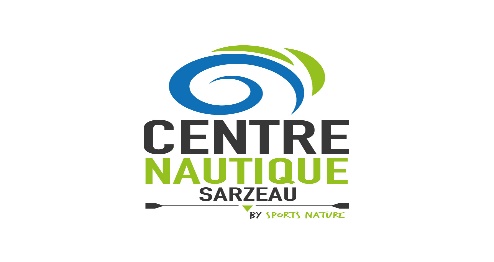 A nous retourner dûment complétée et signéeCENTRE NAUTIQUE DE SARZEAU   La Pointe de Penvins - 56370 SARZEAU                e-mail : cnsarzeau@wanadoo.frTél Penvins : 02.97.67.38.47 (A l’année)Nom :	Prénom :	Date de naissance :	Adresse habituelle :	Code postal :	                                 Ville :		                           Tél. (obligatoire) :	E-mail :	Adresse de vacances :	Code postal :	                                 Ville :		                           Demande mon inscription pour un stage de :  	                        Du : 	                      au : 	                                                                                                     Matin                     Après-Midi    Stage au tarif de :…… euros…  + Licence enseignement : 11€   + Assurance annulation : ……………………+ location de combinaison : ………………..Base de Penvins                     Base de Saint-Jacques     Licence enseignement (obligatoire)  		   = 11 € 00          Assurance annulation (Facultatif)     		   = 14 € 00        Location de combinaison (Sauf Planche à Voile)   = 14 € 00          Je déclare avoir pris connaissance du code du sport, du règlement intérieur,des conditions générales d’inscription et de vente (à disposition sur simple demande)Fait à …………….. le ……………….Signature          AUTORISATION PARENTALE POUR MINEURSJe soussigné(e)Nom Prénom	Père, Mère ,Tuteur de :Nom Prénom	Atteste avoir été informé de mon intérêt à souscrire à un contrat d’assurance complémentaire couvrant dommages corporels auxquels nous sommes exposés lors de la pratique sportiveAtteste avoir été délégué par les parents pour effectuer l’inscription (Tuteur, Grand parent)Atteste son aptitude physique à la pratique des sports nautiques, validé par certificat médical de moins d’un an. M’engage à déclarer tout traitement ou contre-indicationDéclare avoir été informé(e) sur les capacités requises à la pratique de l’activité    Atteste de sa capacité (sauf pour les stages jardin des mers et le club des moussaillons):à s’immerger et à nager 25 m Autorise les responsables de Centre Nautique de Sarzeau à faire pratiquer toute intervention chirurgicale et à faire donner les soins médicaux qui apparaîtraient        indispensables au cours du séjour et m’engage à en assurer le  règlementDégage la responsabilité de Centre Nautique de Sarzeau en dehors des heures normales d’activitéAtteste avoir pris connaissance du code du sport relatif aux garanties d’encadrement technique et de sécurité dans les établissements d’activité physique et sportive qui dispensent un enseignement de la voileAutorise Centre Nautique de Sarzeau  à utiliser les photos :    OUI      NON Autorise Centre Nautique de Sarzeau  à utiliser mon adresse mail pour être informé des activités à venir :    OUI      NON A ……………………….. Le………………………..Signature précédée de la mention « Lu et approuvé »                ATTESTATION POUR MAJEURSJe soussigné(e)Nom Prénom)……………………………………………………………………………………………………….Atteste avoir été informé de mon intérêt à souscrire à un contrat d’assurance complémentaire couvrant dommages corporels auxquels nous sommes exposés lors de la pratique sportiveAtteste mon aptitude physique à la pratique des sports nautiquesM’engage à déclarer tout traitement ou contre-indicationDéclare avoir été informé(e) sur les capacités requises à la pratique de l’activité    Atteste de sa capacité à s’immerger et nager 25mAutorise les responsables de Centre Nautique de Sarzeau à faire pratiquer toute intervention chirurgicale et à faire donner les soins médicaux qui apparaîtraient indispensables au cours du séjour et m’engage à en assurer le règlementDégage la responsabilité de Centre Nautique de Sarzeau en dehors des heures normales d’activitéAtteste avoir pris connaissance du code du sport relatif aux garanties d’encadrement technique et de sécurité dans les établissements d’activité physique et sportive qui dispensent un enseignement de la voileAutorise Centre Nautique de Sarzeau  à utiliser les photos:    OUI      NON Autorise Centre Nautique de Sarzeau  à utiliser mon adresse mail pour être informé des activités à venir :    OUI      NON 		A ……………………….. Le………………………..	Signature précédée de la mention « Lu et approuvé »	